1. Световой луч падает нормально на стеклянную пластинку толщиной h = 12 см. На сколько могут отличаться друг от друга показатели преломления в различных местах пластинки, чтобы изменение оптического пути луча от этой неоднородности не превышало L = 1мкм?2. На тонкую стеклянную пластинку (n1= 1,5) покрытую очень тонкой пленкой, показатель преломления вещества которой n2= 1,4, падает нормально пучок монохроматического света (= 600 нм). Отраженный от пленки свет максимально ослаблен вследствие интерференции. Определить толщину d пленки.3. Мыльная пленка (n=1,33), расположенная вертикально, образует клин. Интерференция наблюдается в отраженном свете через красное стекло (=640 нм). Расстояние между соседними красными полосами при этом равно а = 3 мм. Затем эта же пленка наблюдается через синее стекло (= 480 нм). Найти расстояние между соседними синими полосами. Свет падает на пленку нормально.Радиус пятой зоны Френеля для плоского волнового фронта равен 4 мм. Чему равен радиус второй зоны Френеля? При дифракции на дифракционной решетке наблюдается зависимость интенсивности излучения с длиной волны λ = 400 нм от синуса угла дифракции, представленная на рисунке (изображены только главные 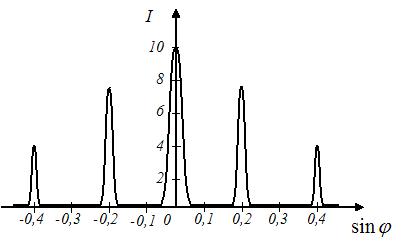 1) 100	2) 250	3) 400	4) 500На щель шириной а= 2 мкм падает нормально параллельный пучок монохроматического света ( = 589 нм). Под какими углами  будут наблюдаться дифракционные минимумы света? На графике показана зависимость rλ  = f(λ) 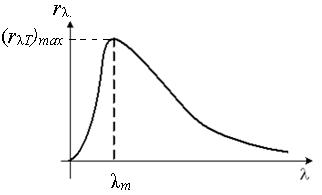 при температуре Т для АЧТ. Что происходит со спектром излучения при нагревании?С ростом температуры тела доля коротковолнового излучения в спектре увеличивается Площадь под кривой увеличивается Максимум кривой смещается вправо Максимум кривой смещается влево 8. При уменьшении термодинамической температуры Т1 абсолютно черного тела в два раза длина волны m, на которую приходится максимум спектральной плотности энергетической светимости, изменилась на  = 300 нм. Определить конечную температуру Т2.1)   = 1,2 ∙ 10−72)   = 8,3 ∙ 10−63)   = 1,5 ∙ 10−64)   = 3,6 ∙ 10−7максимумы).Количествоштрихов на 1 ммдлинырешеткиравно …